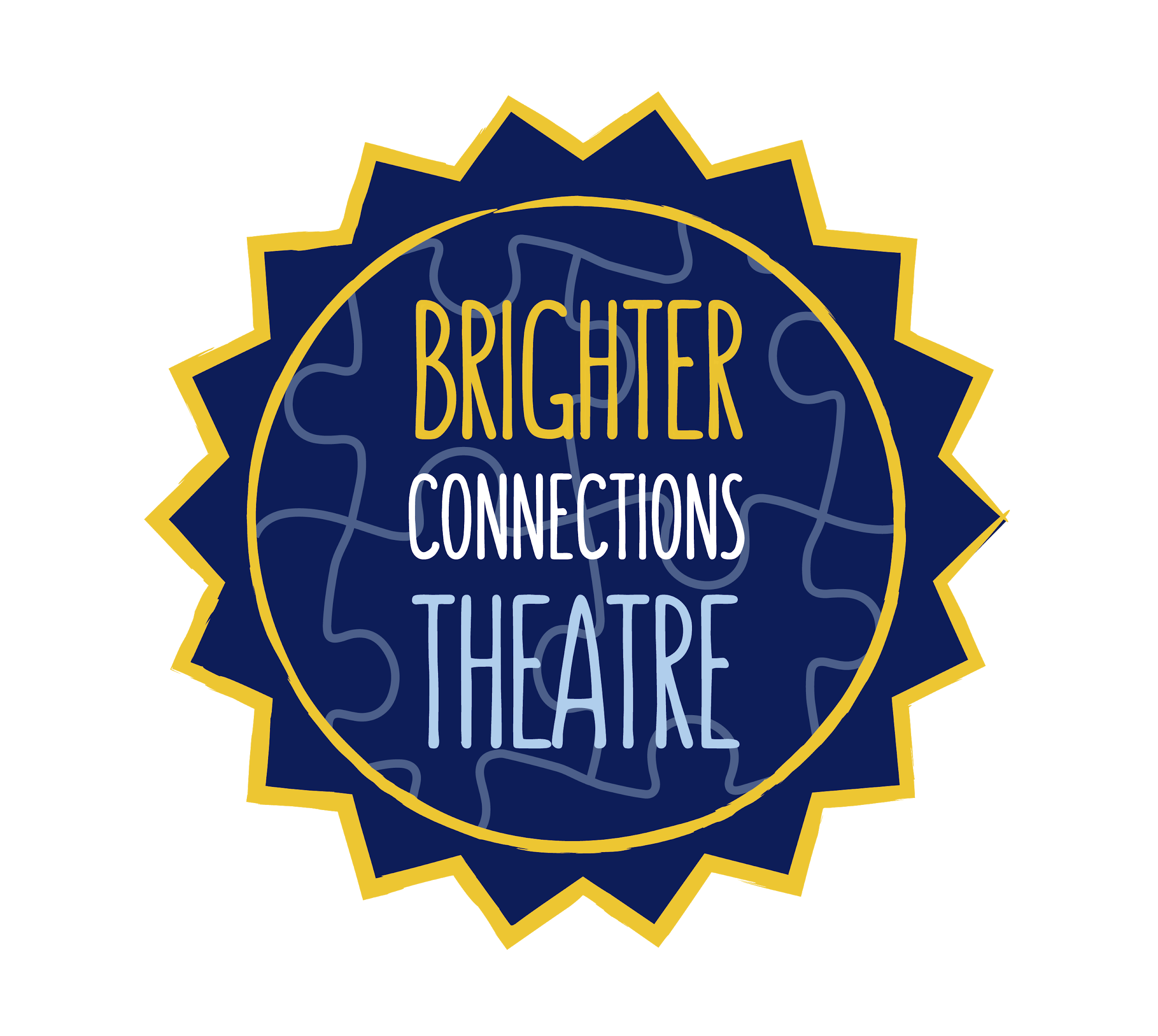 Brighter Connections Theatre Young Adult Program Volunteer OpportunityWhat is it?Brighter Connections Theatre (BCT) is a theatre program adapted for students with Autism Spectrum Disorders (ASDs). The summer of 2019 will mark our 7th  year of programming. This 6 week process will be focused on how the therapeutic use of theatre can help children with ASDs better manage their social, communicative, and behavioral skills. For more detailed information on past seasons, please visit our website at  www.brighterconnectionstheatre.com .Where:University of Dayton, Fitz HallWhen:Rehearsals will take place Tuesdays, Wednesdays, and Thursdays beginning the week of June 4th and will end in 3 performances the weekend of July 12, 2019. Please see the accompanying calendar for detailed dates and times.  What Will I Be Doing?High School Student Volunteers: We are looking for understanding and patient individuals who are also in high school to participate as peer models. This will include writing sketches, playing theatre games, participating in exercises, and more! You will be featured alongside your fellow cast members in the final production for family, friends, and community members the weekend of July 12, 2019. This is a fun and rewarding way to earn volunteer and service hours for students who have an interest in working with children or in any theatre capacity as a career path.If you are interested in what Brighter Connections Theatre has to offer individuals with autism, please contact us at any time! All questions, comments, and concerns are welcome. If you would like to apply as a volunteer, please fill out the attached Volunteer Application and submit to bctdayton@gmail.com  Thank you for your interest!Katie O’Leary, Director and PresidentVolunteer ApplicationBrighter Connections Theatre 2019Name: ______________________________Age: _____________________________Phone Number: (	  ) _______ - ________________Email: ________________________________Home Address: ___________________________________________________________________________ School Attending: _________________________________Grade Level: ___________How did you hear about us?What experience (if any) do you have with children and/or children with different needs?Please note that while the BCT team understands last minute emergencies can/will arise, please list any and all dates you will need to be excused from rehearsal below: By filling out and submitting this volunteer application, I am agreeing to be present for 6 weeks of rehearsal for 3 days a week beginning June 4th, in addition to 2 training dates prior to the start of rehearsals. If I am 18 years or older, I agree to complete a BCI check no less than 6 weeks prior to the start of rehearsals.  (You will be reimbursed for cost of the background check.) 